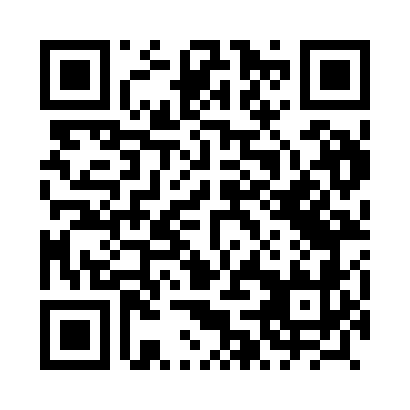 Prayer times for Swichowo, PolandWed 1 May 2024 - Fri 31 May 2024High Latitude Method: Angle Based RulePrayer Calculation Method: Muslim World LeagueAsar Calculation Method: HanafiPrayer times provided by https://www.salahtimes.comDateDayFajrSunriseDhuhrAsrMaghribIsha1Wed2:315:0912:465:568:2310:522Thu2:305:0712:465:588:2510:533Fri2:295:0512:455:598:2710:544Sat2:295:0312:456:008:2910:555Sun2:285:0112:456:018:3110:556Mon2:274:5912:456:028:3310:567Tue2:264:5712:456:038:3510:578Wed2:254:5512:456:048:3610:589Thu2:244:5312:456:058:3810:5810Fri2:244:5112:456:068:4010:5911Sat2:234:4912:456:088:4211:0012Sun2:224:4712:456:098:4411:0113Mon2:214:4512:456:108:4511:0114Tue2:214:4412:456:118:4711:0215Wed2:204:4212:456:128:4911:0316Thu2:194:4012:456:138:5111:0417Fri2:194:3912:456:148:5211:0418Sat2:184:3712:456:158:5411:0519Sun2:174:3512:456:168:5611:0620Mon2:174:3412:456:168:5711:0721Tue2:164:3212:456:178:5911:0722Wed2:164:3112:456:189:0111:0823Thu2:154:3012:456:199:0211:0924Fri2:154:2812:466:209:0411:1025Sat2:144:2712:466:219:0511:1026Sun2:144:2612:466:229:0711:1127Mon2:134:2412:466:239:0811:1228Tue2:134:2312:466:239:0911:1229Wed2:134:2212:466:249:1111:1330Thu2:124:2112:466:259:1211:1431Fri2:124:2012:466:269:1311:14